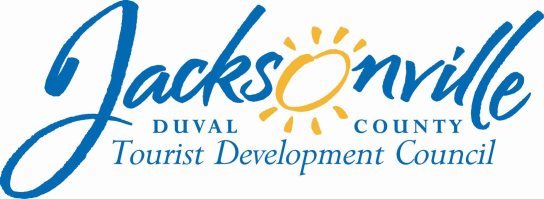 OFFICE OF THE CITY COUNCILAnnette R. Hastings 					                 		  117 WEST DUVAL STREET, SUITE 425         TDC EXECUTIVE   DIRECTOR					           	               4TH FLOOR, CITY HALLOFFICE (904) 630-7625						          	     JACKSONVILLE, FLORIDA  32202                  FAX (904) 630-2906           E-MAIL: ANNETTEH@coj.net`April 1, 20145:00p.m.Duval County Tourist Development Council Special Meeting TDC MinutesMarch 27, 2014Conference Room A, Fourth Floor, Suite 425City Hall @ St. JamesMeeting Convened:  10:05a.m.		Meeting Adjourned: 10:35a.m.Roll Call:Council President Bill Gulliford          Council Member Richard ClarkCouncil Member Warren JonesSonny BhikhaHenry Fonde-ExcusedBarbara GoodmanM G OrenderDavid Potts-Excused Fred PozinAnnette R. Hastings, Executive DirectorJanice Billy, Assistant Council AuditorKyle Billy, Principal Council AuditorPhillip Peterson, Council Auditor’s OfficeJim McCain, Asst. General CounselPaul Astleford, President, Visit JacksonvilleOthers Present:    Joel Lamp, Interim Director,  City of Jacksonville Sports & Entertainment; Jacksonville Sports & Entertainment; Bill McConnell, General Manager, SMG;  Larry Wilson,  Regional Vice President, SMG; Polly Govreau, Visit Jacksonville; Katie Mitura, Visit Jacksonville; Laurie Kipstad, Visit Jacksonville; David Reese, Florida’s First Coast of Golf; Larry Walshaw, CEO, Xero Gravity Extreme Sports Resorts; Martin Ramos, President ,Kona Skate Park.	Call to Order:Chairman, Bill Gulliford, called the meeting to order at 10:05 a.m., noting the presence of a quorum.  Purpose of the Special TDC Meeting:Chairman Gulliford   stated   the purpose of this special called TDC meeting was to consider for approval the application for US Soccer Send-Off Series 2014.Application Presentation:                         US Soccer Send-Off Series-2014  Presenter:		Joel Lamp, Interim Director                                      City of Jacksonville Sports & Entertainment                        Date:               	June 1-7, 2014                        Location:       		EverBank FieldGrant Amount:	     $100,000.00Room Nights:            Guarantee   5,000 @ $20.00 per room night	                                    Project      10,000 @ $10.00 per room night                       Room Night Rebate:  None                       Funds Use:                  Promotion/MarketingDiscussion:Bill McConnell, SMG General SMG Jacksonville was joined by Mr. Joel Lamp, Interim Director for the City of Jacksonville Sports and Entertainment in making the   presentation for the US Soccer Send-Off Series 2014 between the men’s teams from the USA and Nigeria.  This was a competitive process and we were awarded the match   and as part of the commitment US Soccer is requiring $125,000.00 of tourism funding for marketing assets they will be bringing to the table. Mr. Lamp stated this was a collaborative partnership between the City of Jacksonville, and the Jacksonville Jaguars.    The presentation covered (see attached pdf presentation):Event would put Jacksonville on the map along with New York, and San Francisco in US Soccer Send-Off Series before World Cup in Brazil.Jacksonville will get worldwide viewership as Fédération Internationale de Football Association (FIFA) World Cup is the most watch sporting event in the world.Jacksonville will be guaranteed live exposure on ESPN on a national and international stage as part of the package.Media outlets in the US and the world will be in Jacksonville for the week leading up to the game.The estimated economic impact will be between $8-$10 million dollars, with 60,000 expected attendance, and 20,000 of those would be from outside Jacksonville.Ms. Goodman asked for clarification regarding income sources.  Mr. Lamp explained that US Soccer controlled all assets of the game and were covering all their own expenses and Jacksonville is the host of the event. The $150,00.00 would be used for strictly marketing Jacksonville and the game.Councilman Clark supported the event and made a motion to approve the grant request in the amount of $100,000.00. Councilman Jones asked   how they tracked and   documented out of town attendees and Mr. Lamp said it was based on Ticket Masters.Mr. Astleford asked if   Sports & Entertainment would be contributing and Mr. Lamp   stated it was not funded in the   Sports & Entertainment City Budget for 2013-2014. Mr. Bhikha inquired about marketing to Nigeria and Visit Jacksonville being given access to tickets for packaging to hotels.Ms. Billy restated  for clarification the motion would be:TDC maximum reimbursement grant $100,000.00 and would be a straight grant not tied to a specific number of room nights.Being no further discussion a motion was made and seconded to approve $100,000.00 for US Soccer Send-Off Series 2014 as presented.TDC Action:A motion was made and seconded to approve a maximum reimbursement award grant of $100,000.00 for the US Soccer Send-Off Series 2014.  Conditions of the grant are the funds will be used for purchasing in-game marketing assets from US Soccer for advertising promoting the game and Jacksonville as the destination.Approved 7-0.Presentation:		JaX Sports & River Fest                        Presenter:		Larry Walshaw-CEO					Xero Gravity Extreme Sports Resorts									Martin Ramos-President Kona Skate Park						                            Date:               	July 4 & 5, 2015                        Location:       		Metropolitan ParkMr. Paul Astleford, President of Visit Jacksonville, stated he had asked Mr. Walshaw   to come to the TDC meeting and make a presentation to TDC members regarding action sports.  This will be only an introduction to their event, JaX Sports & River Fest.Mr. Walshaw noted   that speaking with individuals within the City and   based on the short window to pull this together, they had made the decision to push this event to next year.Mr.  Walshaw distributed copies of the presentation (see attached pdf presentation) of the JaX Sports River Fest to be held July 4th& 5th   of 2015, at Metropolitan Park.  It would be sports demonstrations, contests and interactive play. Mr. Martin Ramos, President of Kona Skate Park, went over the history and opportunity of action sports in Jacksonville.The TDC members briefly discussed actions sports and its benefits to Jacksonville, noting that JaX Sports & River Fest would come back to the TDC at a later date requesting funding.Public Comments:Since there were no speaker cards submitted the public comment section was closed. Adjourned:There being no further business to discuss, the meeting was adjourned at 10:35 a.m.The written minutes for this meeting are only an overview of what was discussed. For verbatim comments for this meeting, please access web link audio at: http://www.coj.net/city-council/tourist-development-council/meeting-information.aspxNOTE: “DRAFT” of Minutes from TDC meeting of March 27, 2014, to be approved at TDC Quarterly Meeting May 15, 2014.The following items are on file in City Council Legislative Service Division, 117 West Duval Street, Fourth Floor, and Suite #430Minutes:   Annette R. Hastings-TDC 03/27/14 “Draft” Copy of Minutes/CityCTapes:        Audio CD 1-LSDMaterials: Submitted to LSD 04/01/12                   TDC Meeting Notice March 27, 2014                   Agenda                                  Sign-in Sheet                                  Application Packet: US Soccer Send-Off Series 2014                  Presentation: JaX Sports River Fest  